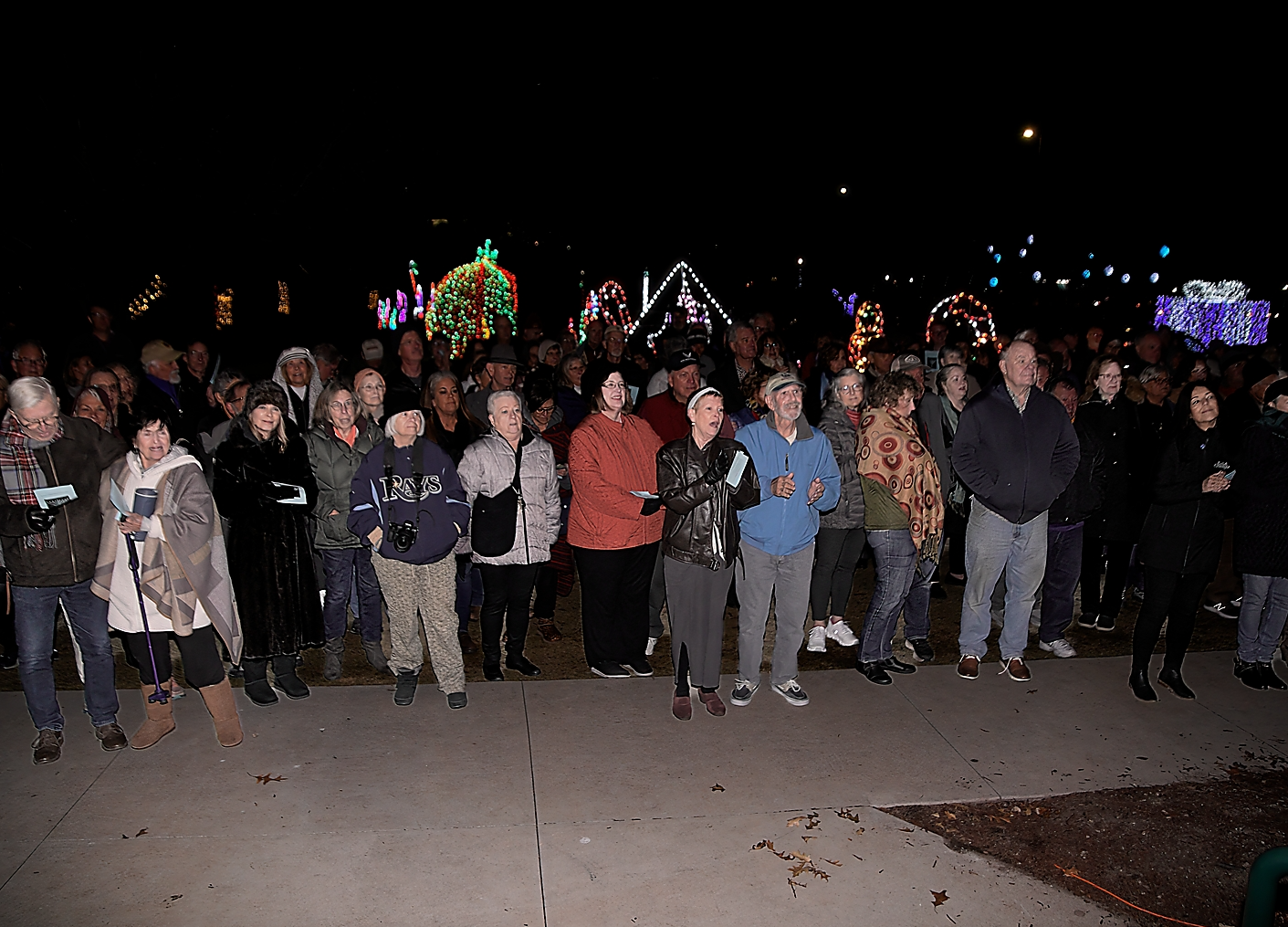 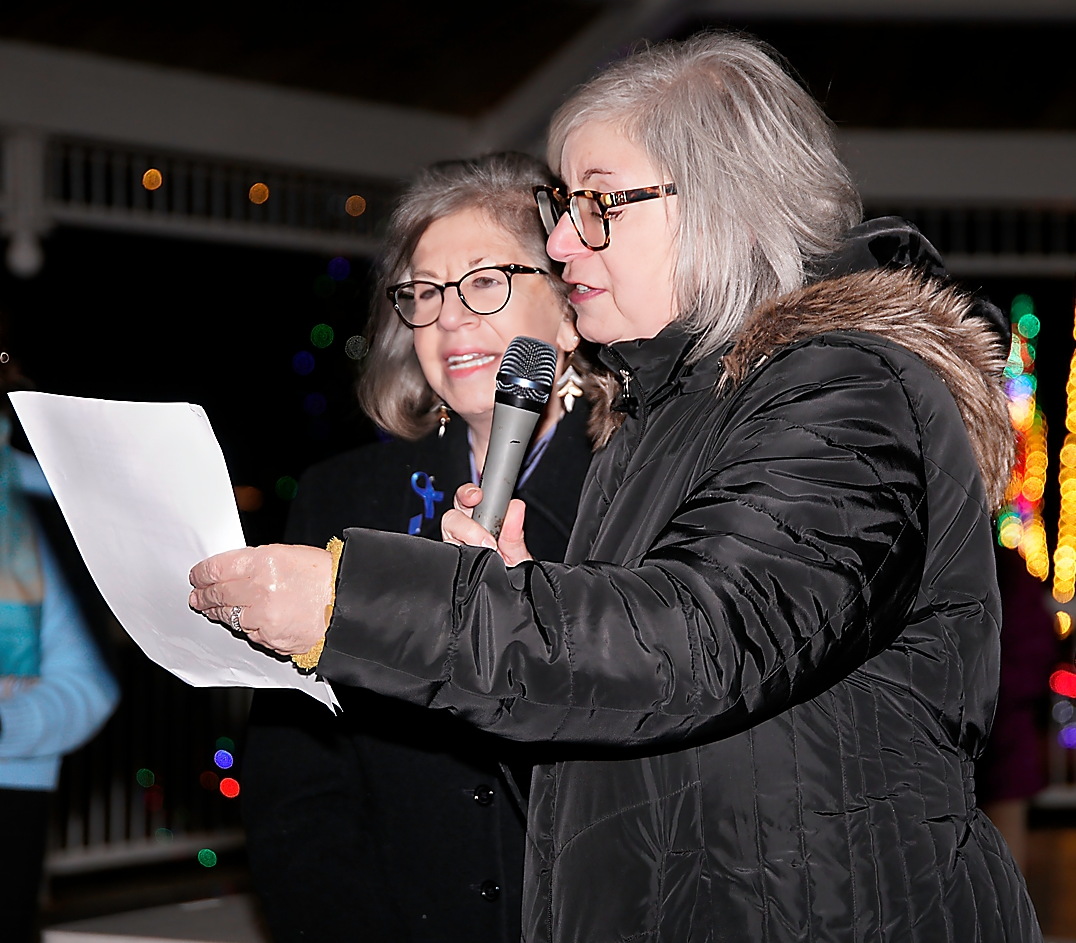           We had a crowd at Union Point Park.                                Announcing the event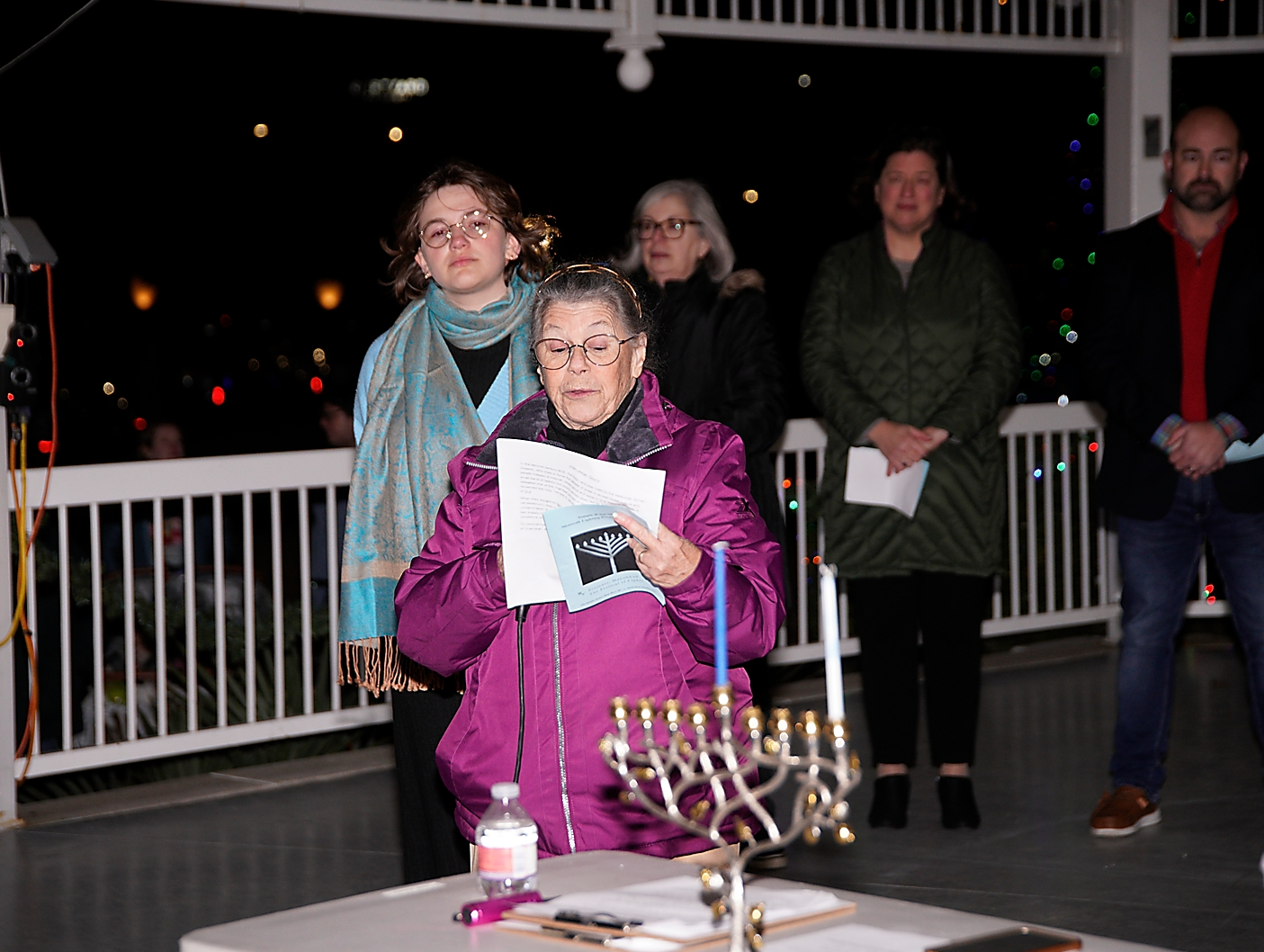 				   Lighting candles for the first night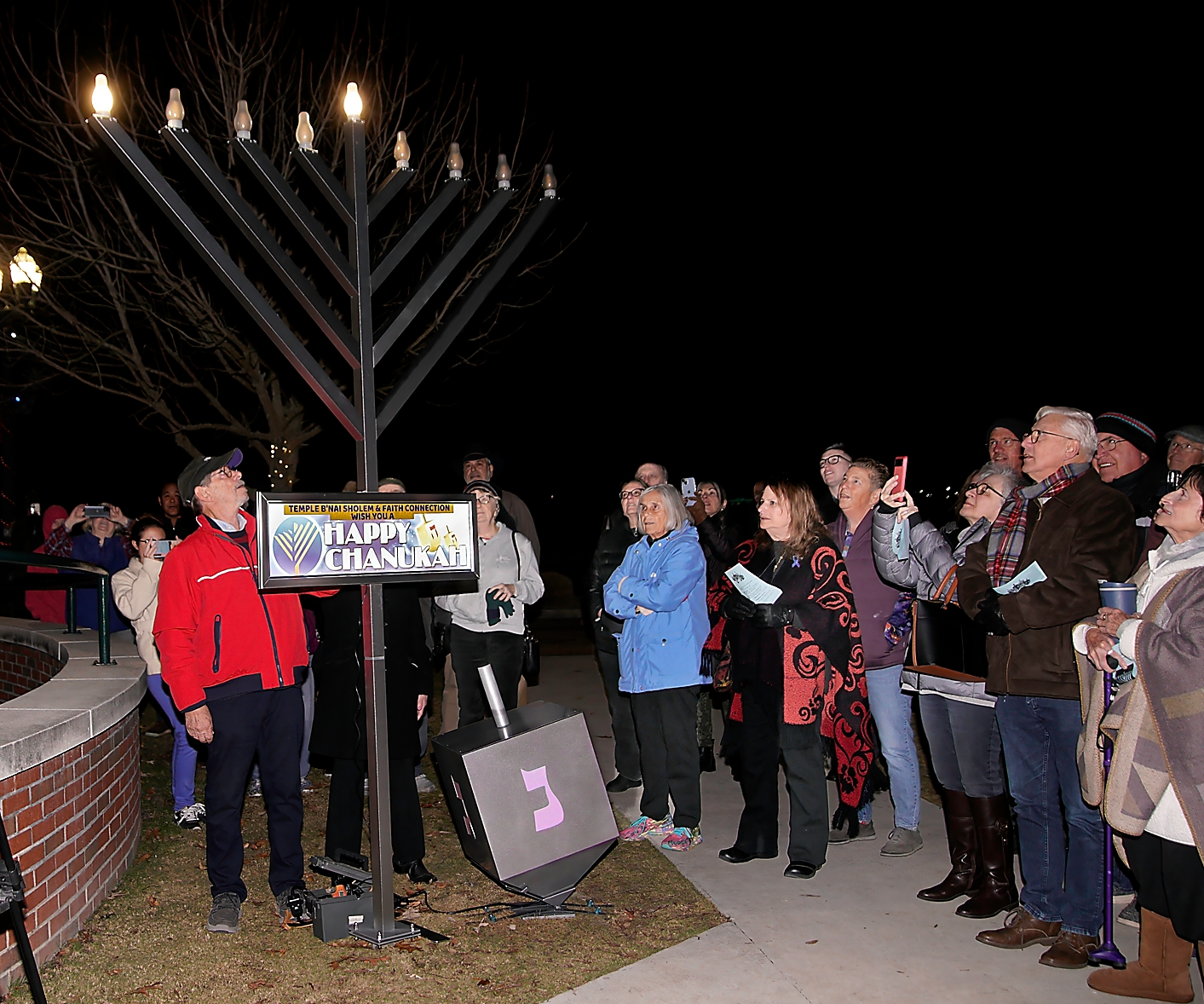 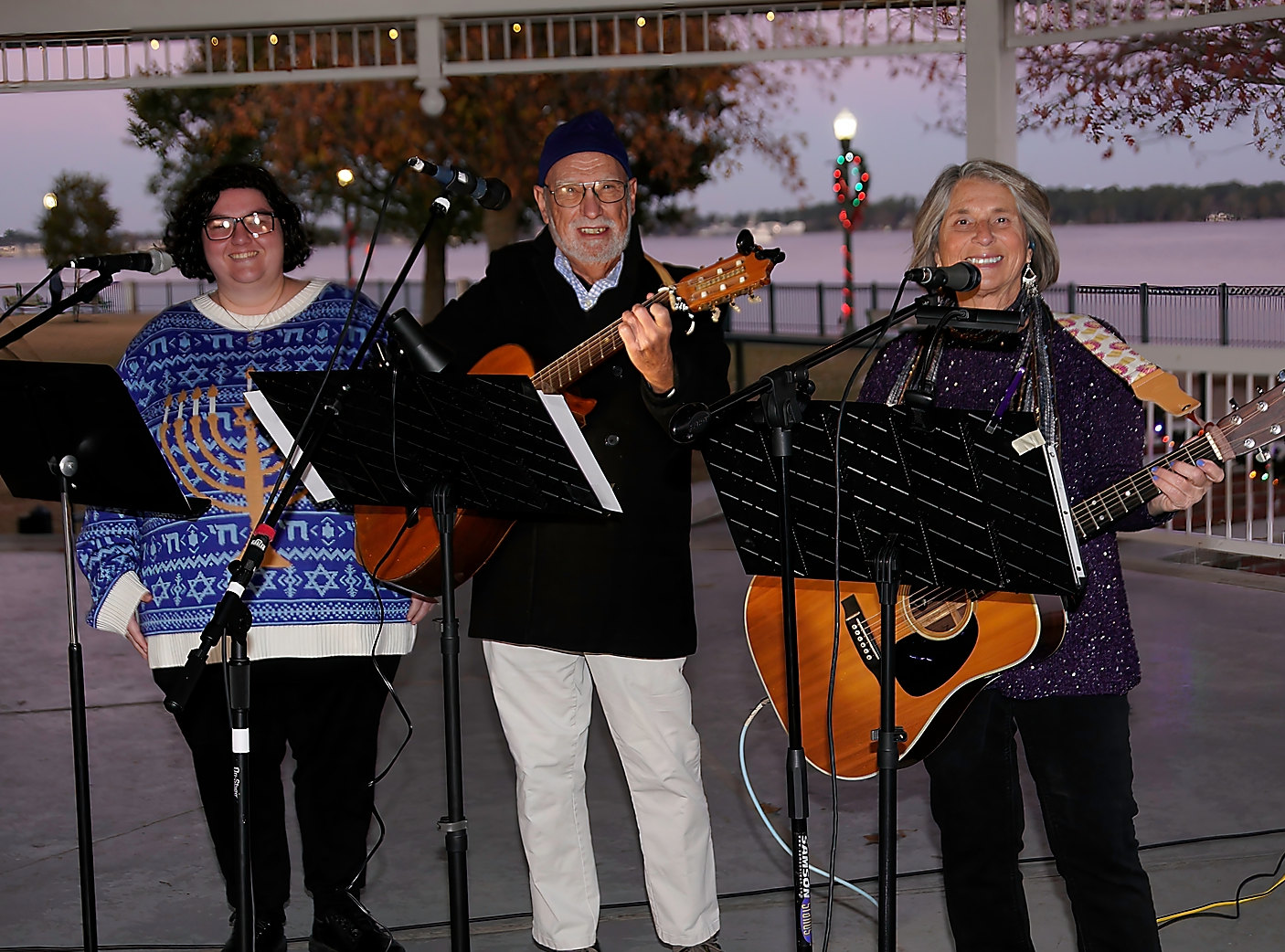                 Lighting the big menorah                                              It was a happy occasion